Cloverbud Goat Animal Record – Ages 5-7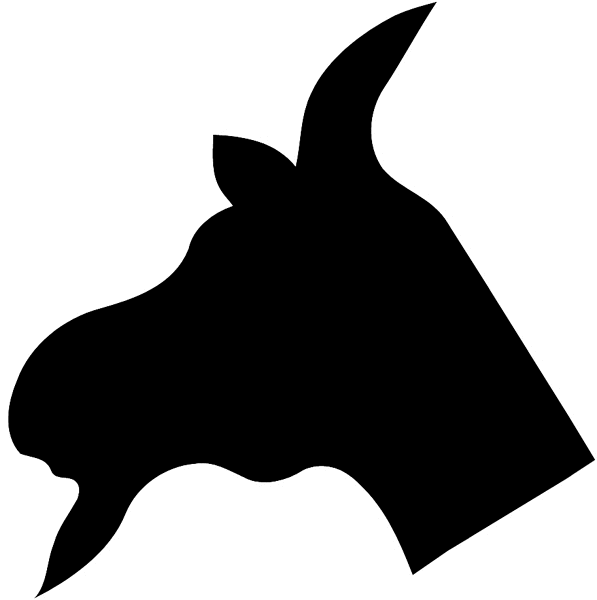 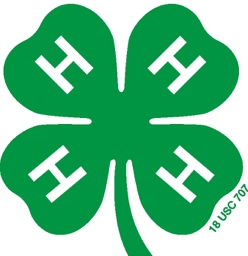 Halifax County Livestock ProgramInformation About My Project GoatYour goat is a (Please circle one) :DoeWetherKid What breed is your goat?__________________________________________________Draw a picture of your goat below:Parts of a GoatInsert the correct letter to label the parts of a goat. 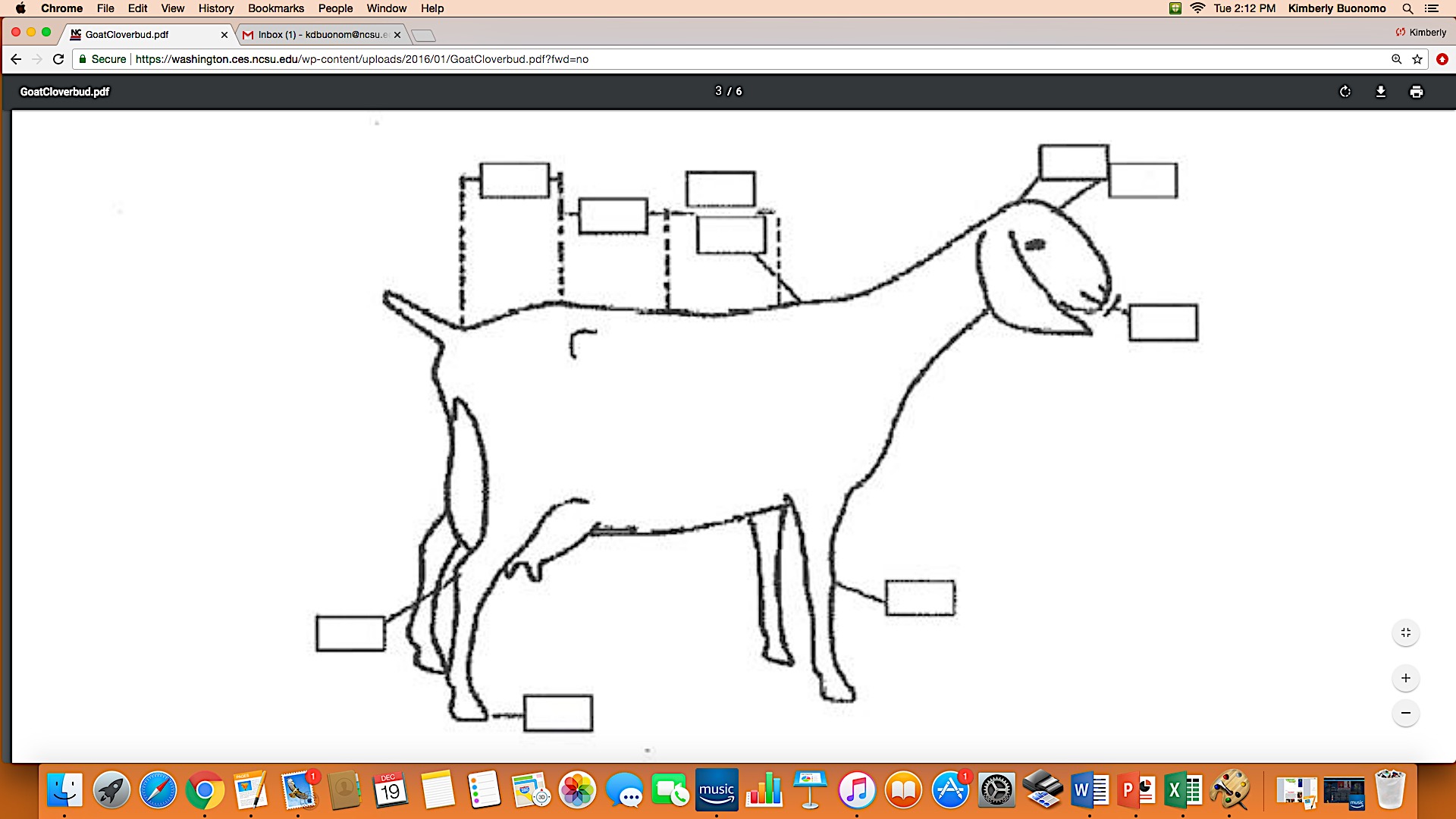 Goat FactsGoats are commonly raised for their _____________________,  ______________________, and _________________________.Goat BreedsIdentify the breeds of goats by drawing a line to match the picture below with the correct breed name. 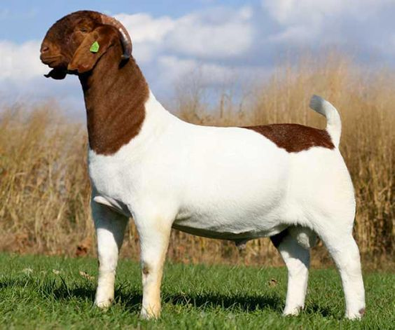 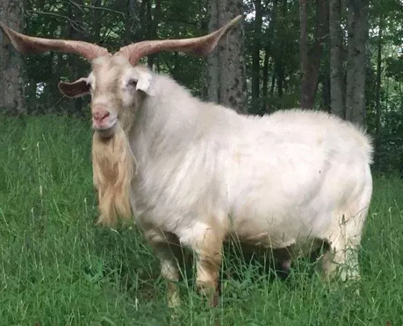 Boer KikoNubianPygmy 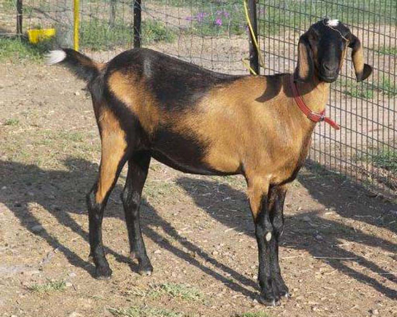 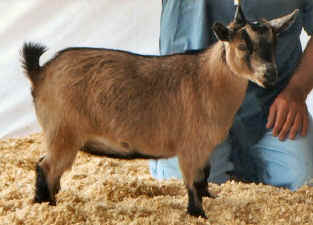 NC State University and N.C. A&T State University are collectively committed to positive action to secure equal opportunity and prohibit discrimination and harassment regardless of age, color, disability, family and marital status, gender identity, genetic information, national origin, political beliefs, race, religion, sex (including pregnancy), sexual orientation and veteran status. NC State, N.C. A&T, U.S. Department of Agriculture, and local governments cooperating.HoofChineMuzzleRumpPollHockForeheadWithersKneeLoin